معاهدة التعاون بشأن البراءاتالفريق العاملالدورة الثامنةجنيف، من 26 إلى 29 مايو 2015نظام PCT Direct - خدمة جديدة من أجل تعزيز استخدام نظام معاهدة التعاون بشأن البراءاتمن تقديم المكتب الأوروبي للبراءاتأطلق المكتب الأوروبي للبراءات (المكتب)، بصفته مكتبا لتسلم الطلبات وإدارة للبحث الدولي، خدمة جديدة لنظام معاهدة التعاون بشأن البراءات (معاهدة البراءات) أطلق عليها " PCT Direct " وذلك في 1 نوفمبر2014 (انظر المذكرة من المكتب بتاريخ 18 أغسطس 2014 المنشورة في الجريدة الرسمية للمكتب2014 ، A89).وبموجب نظام PCT Direct الجديد، سيتمكن المودع الذي يقدم طلبا دوليا يطالب فيه بأولوية طلب سابق يكون المكتب قد بحث فيه من قبل من الرد على أي اعتراضات تثار بشأن قرار البحث الذي أُعد لأغراض طلب الأولوية. وستبسط هذه الخدمة الجديدة تقييم الطلب الدولي والزيادة من قيمة تقرير البحث الدولي والرأي المكتوب الذي يعده المكتب.ويمكن للمودعين أن يطالبوا بأن تعالج طلباتهم الدولية بموجب النظام الجديد بإرسال رسالة ("رسالة نظامPCT Direct") تضم تعليقات غير رسمية تهدف إلى معالجة الاعتراضات التي أثيرت في رأي البحث الذي أعده المكتب لأغراض طلب الأولوية. وينبغي أن تفهم تلك التعليقات غير الرسمية على أنها حجج بشأن أهلية مطالبات الطلب الدولي للحماية بموجب براءة وربما كتفسيرات لأي تعديلات لمستندات الطلب، ولا سيما المطالبات، مقارنة مع الطلب السابق. ولا تكون رسائل نظام PCT Direct (رسائل النظام الجديد) جزءا من الطلب الدولي.وفي الوقت الحالي، عند استلام رسالة النظام الجديد، سيعالج الطلب الدولي بموجب النظام الجديد فقط في حال استيفاء الشرطين التاليين:(أ)	أن تودع التعليقات غير الرسمية مع الطلب الدولي لدى المكتب باعتباره مكتبا لتسلم الطلبات؛(ب)	وأن يطالب الطلب الدولي بأولوية طلب سابق يكون المكتب قد بحث فيه من قبل (أي الإيداعات الأولية الأوروبية أو البعض من الإيداعات الأولية الوطنية).وينبغي تقديم رسالة النظام الجديد وأية نسخة منقحة للمطالبات و/أو الوصف في وثيقة واحدة في نسق PDF والإشارة إلى ذلك بوضع علامة في الإطار IX من استمارة عريضة معاهدة البراءات (القائمة المرجعية، الاستمارة PCT/RO/101). وينبغي على وجه الخصوص وضع عبارة "نظام PCT Direct /تعليقات غير رسمية" تحت النقطة 11 في "عناصر أخرى" بالنسبة للإيداع الورقي وتحت النقطة 19، في "عناصر أخرى" بالنسبة للإيداع الإلكتروني.وتلقى المكتب في 2014 ما مجموعه 1,008 طلبات بناء على معاهدة البراءات مرفقة برسالة النظام الجديد ( كانت سارية لمدة تجريبية محدودة قبل نوفمبر). ومنذ نوفمبر 2014، ازداد عدد طلبات معاهدة البراءات المودعة برفقة رسائل النظام الجديد بما عدده 200 في الشهر. وأشادت مجموعات المستخدمين بإطلاق هذه الخدمة الجديدة لأنها تسمح بالمزيد من الكفاءة سواء بالنسبة لهم وللمكتب بصفته إدارة للبحث الدولي.واعتبارا من 1 يوليو 2015، سيمدد نطاق استخدام الخدمة الجديدة ليشمل مكاتب أخرى لتسلم الطلبات. وبهذا التوسع، سيتمكن مودعو الطلبات الذين اختاروا المكتب كإدارة للبحث الدولي (أو أي إدارة أخرى للبحث الدولي ترغب في تقديم خدمة مماثلة) من تقديم رسائل النظام الجديد برفقة طلباتهم بغض النظر عن مكتب تسلم الطلبات. وهذا الإجراء من شأنه أن يعزز المساواة في معاملة مودعي الطلبات بناء على معاهدة البراءات ويبسط الإجراءات بين مكاتب تسلم الطلبات.وبناء على ما اتُفق عليه في اجتماع الإدارات الدولية في الدورة الثانية والعشرين المنعقدة في طوكيو في الفترة من 04 إلى 06 فبراير 2015، يعمل المكتب الأوروبي للبراءات والمكتب الدولي معا لإعداد مشروع اقتراح لتعديل المبادئ التوجيهية لمكاتب تسلم الطلبات من أجل ضمان تنفيذ سلس لرسائل النظام الجديد من قبل مكاتب تسلم الطلبات. وباختصار، ينبغي إضافة تلك الرسائل إلى نسخ البحث المرسلة إلى إدارة البحث الدولي المختصة. وستكيف أيضا أدوات الإيداع الإلكتروني لمعاهدة البراءات لدعم هذه الخدمة الجديدة.إن الفريق العامل مدعو إلى الإحاطة علما بمضمون هذه الوثيقة.[نهاية الوثيقة]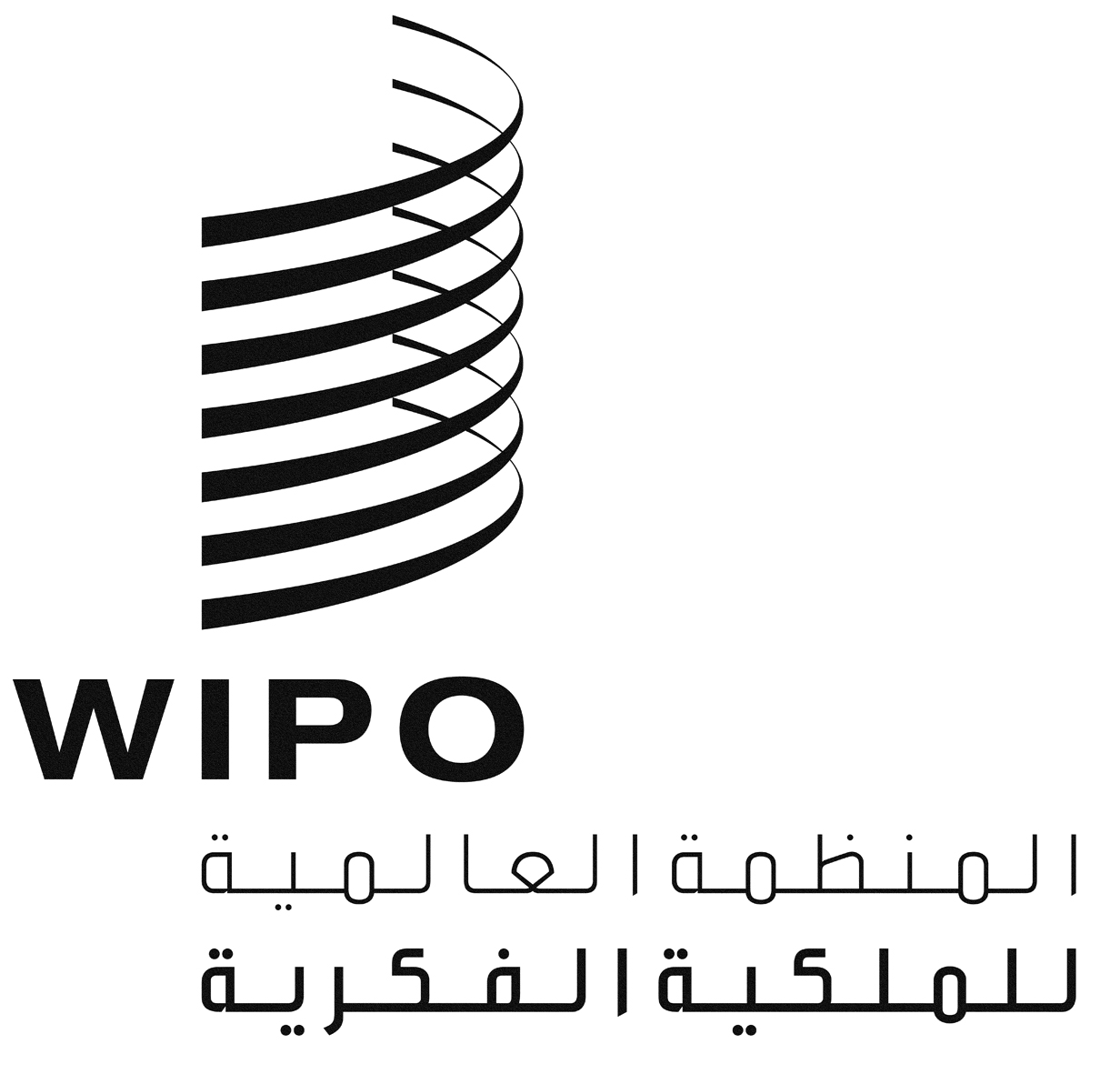 APCT/WG/8/17PCT/WG/8/17PCT/WG/8/17الأصل: بالإنكليزيةالأصل: بالإنكليزيةالأصل: بالإنكليزيةالتاريخ: 24 أبريل 2015التاريخ: 24 أبريل 2015التاريخ: 24 أبريل 2015